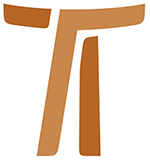 List Ministra Generalnego Br. Mauro Jöhri OFMCap NADZWYCZAJNY JUBILEUSZ MIŁOSIERDZIA23 Wrzesień 2015www.ofmcap.org© Copyright by:Curia Generale dei Frati Minori CappucciniVia Piemonte, 7000187 RomaITALIAtel. +39 06 420 11 710fax. +39 06 48 28 267www.ofmcap.orgUfficio delle Comunicazioni OFMCapinfo@ofmcap.orgRoma, A.D. 2016 NADZWYCZAJNY JUBILEUSZ MIŁOSIERDZIAProt. N. 00769/15Rzym, 23 września 2015DO WSZYSTKICH BRACI ZAKONUKochani Bracia,
Niech Pan obdarzy Was pokojem!Przede wszystkim chciałbym Wam przekazać bardzo piękną wiadomość: otóż w dniu 9 lutego 2016, w Bazylice Świętego Piotra, Papież Franciszek celebrować będzie Mszę Świętą, na którą wszyscy jako bracia kapucyni jesteśmy zaproszeni. Oczywiście przy tej okazji mam nadzieję na Waszą liczną obecność w Rzymie! Myślę jednak, że najpierw powinienem Wam opowiedzieć o tym, jak się sprawy potoczyły i jaki jest kontekst, który to wszystko umożliwił.Myślę, iż wszyscy już wiecie, że Papież Franciszek ogłosił nadzwyczajny Jubileusz Miłosierdzia. Decyzja ta rodzi się ze świadomości, że „Misją Kościoła jest głoszenie miłosierdzia Boga, bijącego serca Ewangelii, aby w ten sposób dotrzeć do serca i umysłu każdego człowieka. Ma to kluczowe znaczenie dla Kościoła oraz dla wiarygodności jego przesłania, aby on sam żył i świadczył o nim miłosierdziem. Język Kościoła i jego gesty muszą przekazywać miłosierdzie, aby przeniknąć do serca ludzi i natchnąć ich do odnalezienia drogi powrotu do Ojca” (Bulla ogłaszająca Jubileusz, n. 12). Rok Święty rozpocznie się 8 grudnia 2015, w uroczystość Niepokalanego Poczęcia, a zakończy się liturgicznym obchodem uroczystości Jezusa Chrystusa Króla Wszechświata, 20 listopada 2016.Szczególnym momentem będzie początek Wielkiego Postu 2016, kiedy to Papież roześle na świat Misjonarzy Miłosierdzia. Z tego powodu Ojciec Święty poprosił nas, kapucynów, o przyniesienie do Bazyliki Św. Piotra relikwii dwóch spośród naszych Świętych, którzy najbardziej wyróżnili się ze względu na własną posługę w konfesjonale: św. Leopolda Mandića i św. Pio z Pietrelciny. To dwie ikony ludzi, którzy w sposób bezwarunkowy poświęcili swoje życie w służbie głoszenia miłosierdzia Bożego. Prośba Papieża jest dla nas wielkim zaszczytem i już teraz staje się dla nas poważnym zaproszeniem do poświęcenia się z odnowionym zaangażowaniem tej posłudze zarówno w naszych kościołach jak i w miejscach, do których zaprasza się nas do spowiadania wiernych.I to właśnie w kontekście tego wydarzenia ośmieliłem się poprosić Papieża Franciszka, aby zechciał z nami, kapucynami, celebrować Mszę Św. i skierować do nas słowa szczególnego przesłania. Papież odpowiedział pozytywnie. Co za radość! Oczekuję na wspomnianej celebracji, w dniu 9 lutego 2016 o godz. 7:00, w Bazylice Świętego Piotra w Rzymie, waszej licznej obecności. Będziemy się musieli zorganizować, aby w miarę możliwości dotrzeć do Wiecznego Miasta już dzień wcześniej i przybyć punktualnie na to spotkanie. O tym wszystkim poinformuję was w odpowiednim czasie. Ministrów proszę o zorganizowanie wszystkiego odpowiednio wcześniej.J.E. Dino Fisichella, Przewodniczący Papieskiej Rady ds. Nowej Ewangelizacji, został poproszony przez Ojca Świętego o zorganizowanie różnych wydarzeń i to właśnie on zwrócił się do nas z prośbą o wyznaczenie odpowiedniej liczby braci jako misjonarzy miłosierdzia. Na czym będzie polegać ich zadanie? Będą oni musieli pozostać do dyspozycji jako spowiednicy i jako rekolekcjoniści głoszący kazania o miłosierdziu w diecezjach, na terenie których zamieszkują. Potrzebni są spowiednicy pełni zrozumienia, którzy chętnie oddają się tej posłudze. Byłoby dobrze, gdyby przyjechali do Rzymu, aby móc uczestniczyć w nauce, jaką Ojciec Święty ma zamiar wygłosić do nich rano tego samego dnia, w którym celebrować będzie Mszę Świętą z nami, a potem, następnego dnia, by mogli być obecni w chwili rozesłania przez Papieża. Mam nadzieję, że okręgi zakonne Europy, zwłaszcza włoskie, wyznaczą do tego celu przynajmniej po dwóch braci. Już teraz proszę Ministrów o przekazanie imion tych braci do Kurii Generalnej nie później niż do 20 października 2015, abyśmy mogli je zakomunikować J.E. Rino Fisichelli.Relikwie Św. Leopolda i Św. Pio dotrą do Rzymu 1 lutego 2016 i pozostaną tutaj do 4 lutego w Bazylice Św. Wawrzyńca za Murami przy Campo Verano - w bazylice, w której posługują współbracia kapucyni z Prowincji Rzymskiej. 2 lutego, dniu poświęconym Życiu Konsekrowanemu, będziemy celebrować uroczystą wigilię. 4 lutego nasi Święci zostaną przeniesieni do kościoła Świętego Zbawiciela in Lauro, rzymskiej świątyni Grup Modlitwy Św. Ojca Pio. W końcu, 5 lutego, przewiduje się uroczystą procesję, aby przenieść naszych Świętych do Bazyliki Świętego Piotra, gdzie umieszczeni zostaną w pobliżu Drzwi Świętych.Aby to wszystko mogło się odbyć w sposób uporządkowany i godny, konieczne jest aby zajął się tym ktoś w pierwszej osobie. W tym celu Rada Generalna powierzyła troskę o wspomniane wydarzenia naszej Postulaturze Generalnej, a konkretnie bratu Carlo Calloni, Postulatorowi Generalnemu, który będzie korzystał z pomocy Rektorów sanktuariów w Padwie i San Giovanni Rotondo, a także Ministra Prowincjalnego Prowincji Rzymskiej. Im także powierzone zostało zadanie wydelegowania kompetentnych osób do zajęcia się sprawami logistycznymi i przygotowaniem kolejnych celebracji. Z pewnością przekażą wam oni w odpowiednim czasie dalsze informacje, aby można było lepiej zorganizować naszą obecność w Rzymie.Już teraz cieszę się, że będę was mógł przyjąć tutaj, w Wiecznym Mieście, i razem z wami przeżywać te podniosłe wydarzenia. Mam nadzieję, że napełnią nas one nowym zapałem do życia w odnowiony i konsekwentny sposób tym wszystkim, co przyrzekaliśmy w profesji naszego życia i co zapisane zostało w naszych Konstytucjach.Z braterskim pozdrowieniem Pokoju i Dobra!Br. Mauro Jöhri
Minister GeneralnyOFMCap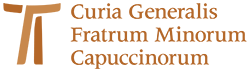 www.ofmcap.org